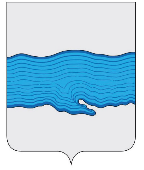 Ивановская областьПриволжский муниципальный районПлесское городское поселениеВЕСТНИКСОВЕТА И АДМИНИСТРАЦИИПЛЕССКОГО ГОРОДСКОГО ПОСЕЛЕНИЯВыпуск № 2829.12.2020№ 28 от 29.12.2020Официальное издание нормативно-правовых актовСовета и администрации Плесского городского поселенияСОДЕРЖАНИЕ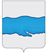       АДМИНИСТРАЦИИ  ПЛЕССКОГО  ГОРОДСКОГО  ПОСЕЛЕНИЯПРИВОЛЖСКОГО МУНИЦИПАЛЬНОГО РАЙОНАИВАНОВСКОЙ ОБЛАСТИПОСТАНОВЛЕНИЕ« 28 » декабря   2020 г.                                                                                 №  194г. Плес    Об утверждении лесохозяйственного регламента городских лесов города Плес       С целью использования, охраны, защиты и воспроизводства городских лесов, расположенных в границах муниципального образования город Плес,  в  северо-западной части города Плес, в северо-восточной части города Плес, в районе улицы Соборной горы, в районе улицы Мельничной, рядом с территорией санатория «Плес», в соответствии со статьей 87 Лесного кодекса Российской Федерации от 04.12.2006 № 200-ФЗ, согласно требованиям, утвержденным приказом Минприроды России от 27.02.2017 № 72 «Об утверждении Состава лесохозяйственных регламентов, порядка их разработки, сроков их действия и порядка внесения в них изменений», администрация Плесского городского поселения,ПОСТАНОВЛЯЕТ: 1. Утвердить прилагаемый лесохозяйственный регламент городских лесов города Плес. 2.  Опубликовать настоящее постановление в издании нормативно-правовых актов Совета и администрации Плесского городского поселения «Вестник Совета» и администрации Плесского городского поселения. 3. Контроль, за исполнением настоящего постановления возложить на заместителя главы Плесского городского поселения С.В. Корнилову ; 4. Настоящее  Постановление вступает в силу с даты его подписания. ВрИП Главы Плесского городского поселения:                                     И.Г. Шевелев№ и дата принятия ДокументаНаименование документаНомера страницАдминистрация Плесского городского поселенияАдминистрация Плесского городского поселенияАдминистрация Плесского городского поселения от 28.12.2020 №194Постановление «Об утверждении лесохозяйственного регламента городских лесов города Плес»3